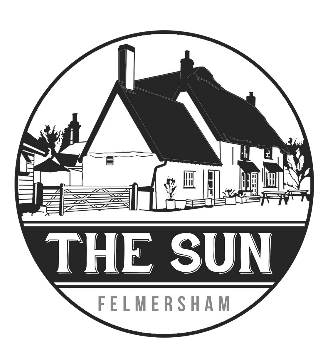 Sample Lunch Menu(Thursday and Friday)Tempura Mushrooms with Miso Mayonnaise Smoked Salmon and Poached Egg on Sourdough Toast-Roast Beef with Braised Peas, Lardons and Creamed Potatoes Rotisserie Chicken with Stuffing and ChipsFish Stew with Fennel and TomatoParsnip and Purple Sprouting Broccoli Risotto with Parmesan -Pear and Chocolate Crumble with Pistachio Ice CreamGrilled Pineapple with Chilli, Lime and Passionfruit Granita 2 courses 13.003 courses 16.00Fried Broccoli and Blue Cheese Sourdough Sandwich 6.00 Roast Beef and Horseradish Pretzel Bun 6.50Chicken Salt Chips 2.50Willen Ice Cream 3.00Today’s Brownie 3.00